МУНИЦИПАЛЬНОЕ  БЮДЖЕТНОЕ  ДОШКОЛЬНОЕ  ОБРАЗОВАТЕЛЬНОЕУЧРЕЖДЕНИЕ «ДЕТСКИЙ  САД  № 15 «БЕРЕЖОК»ул. Мира 21 А  г. Салехард, Ямало-Ненецкий автономный округ, 629008Тел./ факс (34922) 3-05-12, Е- mail: mbdou15@edu.shd.ruОКПО 35337523, ОГРН 1028900510286, ИНН 8901010457, КПП 890101001                                            УТВЕРЖДАЮ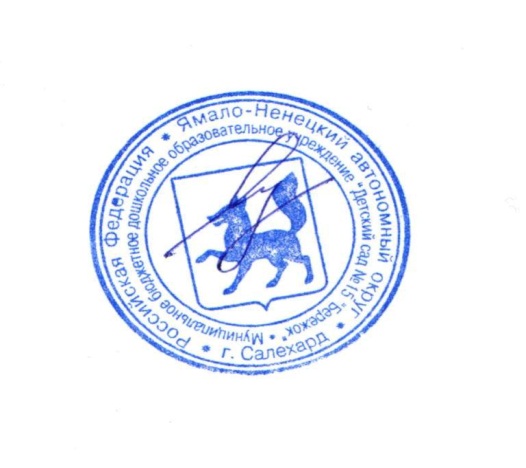                                                                                       Заведующий МБДОУ № 15 Детский сад                                                          «Бережок» г. Салехард                                                                                     _________________С. М. Мухтарова                                                        « 20 » Апреля 2017 годПроект на тему «Сохраним биологическое разнообразие!», посвящённый году экологии и «Международному дню биологического разнообразия», который отмечается ежегодно 22 мая, начиная с 2001 года, и провозглашён Генеральной Ассамблеей ООН.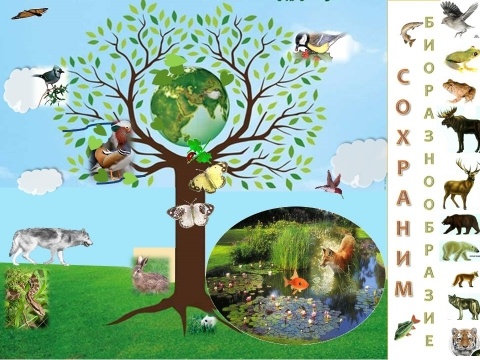 План – проект перспективного развития МБДОУ № 15 Детский сад «Бережок» с реализацией открытого образования.Автор проекта: Лаптева Ольга Анатольевна – воспитатель МБДОУ № 15 Детский сад «Бережок».Тема проекта:«Сохраним биологическое разнообразие!»Тип: познавательно – творческийВид: социально – коммуникативныйПродолжительность: долгосрочный ( 1 год ), апрель 2017 г. – май 2018 г.Возраст: старший дошкольныйУчастники: воспитатели, дети, родители, музыкальный рук., физрук, музей им. И. С. Шемановского, библиотека семейного чтения, Управление природных ресурсов, лесничество по ЯНАО, типография «СПЭЙБ», ГУ«Северное издательство», ОЦНК, департамент образования, дети и педагоги всех МБДОУ  ЯНАО, ХМАО, России, всего мира.Форма работы: групповая, фронтальная, дистанционная.Актуальность проекта«Человечество без облагораживания его животными и растениями погибнет, оскудеет, впадет в злобу и отчаяние, как одинокий в одиночество…»А. ПлатоновОдним из способов борьбы за сохранение разнообразия жизни на нашей планете является охрана редких и исчезающих видов растений и животных. Эксперты подсчитали, что каждый день на Земле исчезают десятки представителей флоры и фауны. С 2001 года 22 мая отмечается Международный день биологического разнообразия, утвержденный пятьдесят пятой сессией Генеральной Ассамблеи Организации Объединенных Наций. Наша планета в наших руках.Биологическое разнообразие  одна из важнейших областей в жизни человечества, наряду с водоснабжением и санитарией, здравоохранением, энергетикой и сельским хозяйством. Без каждого из этих компонентов наша жизнь сегодня просто невозможна! Сторонами Конвенции о биоразнообразии на сегодняшний день являются 194 страны мира, которые взяли на себя обязательства -  стремиться к достижению следующих целей: • сохранение биоразнообразия; • устойчивое использование компонентов биоразнообразия; • совместное получение на справедливой  и равной основе выгод, связанных с использованием генетических ресурсов. В рамках конвенции созданы программы работы по биоразнообразию сельского хозяйства, засушливых и субгуммидных земель, лесов, внутренних водоемов, морских и прибрежных районов. Многие виды организмов живут только на территории России. В нашей стране насчитывается:12,5 тысячи видов дикорастущих растений, 320 видов млекопитающих, 789 видов птиц, 29 видов амфибий .84 рептилий, 295 видов пресноводных рыб. Важнейшую роль в сохранении биологического разнообразия играют и особо охраняемые природные территории: заповедники, национальные парки, государственные заказники, памятники природы. Биологическое разнообразие является бесценным мировым достояниемнынешнего и будущих поколений. Конвенция о биологическом разнообразии, представляет собой соглашение, последствия которого трудно переоценить. Благодаря почти всеобщему участию правительств, всеобъемлющему мандату и доступу к финансовым и научно-техническим ресурсам. Всемирный союз охраны природы выделяет семь основных факторов, способствующих потере биологического разнообразия: *Утеря и фрагментация естественной среды; *Конкуренция со стороны чужеродных видов; *Загрязнение окружающей среды; *Глобальные климатические изменения; *Опустынивание; *Рост населения и чрезмерное потребление; *Безрассудное использование природных ресурсовМногие из этих факторов являются результатом деятельности людей. За последние 400 лет планета потеряла около 100 видов только позвоночных животных. В настоящее время примерно 22 тысячи видов растений и животных находятся на грани исчезновения. Исчезающими именуются те виды, численность которых заметно уменьшается или уже достигла критического уровня в пределах своего региона или в какой-либо его части. В Нью-Йоркском зоопарке устроено специальное символическое кладбище: там установили 200 надгробных камней с названиями животных, исчезнувших с лица земли за последние 400 лет. Двести с лишним лет назад на Командорских островах русские мореплаватели столкнулись с удивительным животным - манати или морской коровой. День 21 мая 1742 года, когда был начат промысел морских коров, открыл эпоху их истребления. Буквально за четверть века животное исчезло – и никто и никогда уже его не увидит. Его погубили по одной причине  людей не волновало будущее, то, что будет после них. В 1966 году данныеоб исчезнувших и исчезающих видах животных были опубликованы под названием «Красная книга». Списочный состав исчезающих видов животных, к сожалению, пополняется. Но есть и повод для оптимизма: в Красной книге есть «зеленые страницы», туда заносятся виды, спасенные от истребления. В 1973 году в Вашингтоне была подписана «Конвенция о торговле дикими видами флоры и фауны», находящимися под угрозой исчезновения» СИТЕС, которая явилась реакцией общественности на рост неконтролируемой международной торговли этими объектами природы. 2001 год был объявлен ЮНЕСКО годом биологического разнообразия, активно помогал в этой работе глобальный экологический фонд  «Сохранение биоразнообразия». В феврале 2006 года в столице Малайзии Куала-Лумпур прошла седьмая Конференция участников Конвенции ООН по сохранению биологического разнообразия. На конференции отмечалось, что в настоящее время под угрозой исчезновения находится 5 200 видов животных и 34 000 видов растений. Нередко можно услышать вопросы: «Для чего нам надо сохранять такое разнообразие биологических видов?», «А что особенного произойдет на Земле, если какой-то вид исчезнет?». "Не человек создал этот мир и не ему решать, кому в нем жить, а кому нет." "В природе все взаимосвязано, и уничтожение одного звена может вызвать катастрофические последствия." И, наконец, эстетический принцип: "Природа так хороша, разумна и гармонична!"Поэтому мы должны сохранять абсолютно все биологические виды, живущие на Земле. Дошкольный возраст -  подготовительный этап формирования основных знаний о биологическом разнообразии. Поэтому в этот период особое внимание необходимо уделить формированию знаний у детей по данной проблеме. Проблемы биологического разнообразия и необходимость их преодоления породили новое направление в образовании -  экологическое.Экологическое воспитание -  это новое направление дошкольной педагогики.	Воспитание основных знаний о биологическом разнообразии у дошкольников - это  есть познание живого, которое рядом с ребенком, во взаимосвязи со средой обитания и выработка на этой основе правильных форм взаимодействия с ними. Дошкольники, получившие определенные экологические представления, будут бережнее, гуманнее относиться к природным объектам, людям, окружающим их, к самому себе. Для того, чтобы формировать основные знания о биологическом разнообразии, необходимо создавать условия для работы. Воспитатель является главной фигурой педагогического процесса и решающим фактором в воспитании основных знаний.Для достижения этой цели выбрала для себя три направления: -создание в группе развивающей среды, -фонда методического, наглядно – иллюстративного материала. -организация конкурсов по разным номинациям на институциональном, муниципальном, окружном, всероссийском, международных уровнях, необходимых для детей дошкольного возраста. Разработка проекта строится поэтапно. Каждый этап имеет свои цели и решает конкретные задачи.Первый этап - подготовительныйЕго цель - определение целей и форм работы по реализации проекта. Задачи данного этапа: анализ заявленной темы по сайту ООН и используемой литературе по проблеме биологического разнообразия, установление контактов, заключение договоров с участвующими организациями и учреждениями города, определение направлений взаимодействия, определение материально-технической базы по данному проекту, заинтересовать детей проблемой, выяснить представления детей о биологическом разнообразии. Организация  международного сайта МБДОУ по дистанционному участию в конкурсах детей всего мира.Второй этап – практическийЕго цель - реализация различных форм сотрудничества с организациями и учреждениями социума.Задачи данного этапа: формирование группы сотрудников детского сада по реализации проекта, разработка различных программ, мероприятий, конкурсов, методических материалов для реализации проекта.Третий этап - заключительныйЕго цель - подведение итогов проекта. Задачи данного этапа: проведение анализа проделанной работы, определение эффективности, целесообразности, перспектив дальнейшего развития МБДОУ. Награждение всех участников проекта призами и грамотами.Цель проекта: Обратить внимание общественности на проблему безвозвратного исчезновения на Земле многих представителей флоры и фауны. Воспитывать основные знания биологического разнообразия у дошкольников, познание живого, нового, которое рядом с ребёнком, вырабатывать на этой основе правильные формы взаимодействия с ними.Задачи проекта:Повысить осведомлённость детей и взрослых в вопросах сохранения экологической системы.Объяснить детям экологические зависимости, осознание которых способствует развитию современного экологического мышления.Учить правильному поведению в природной среде. Закладывать основы экологической культуры личности. Способствовать осмыслению разных аспектов взаимодействия человека с природой.Воспитывать гуманное отношение ко всему живому, чувство милосердия. Расширять представления об особенностях строения растений и условиях их роста.Формировать представления об особенностях жизни животных, рыб, насекомых. Систематизировать знания о значении воды, света, тепла в жизни растений, животных и человека.Развивать творческие способности детей, поисковую деятельность, познавательную активность, устойчивое внимание, наглядно – действенное мышление, мелкую и крупную моторику.Предполагаемый результат:1.  У детей и взрослых повышается осведомлённость в вопросах сохранения экологической системы, развивается экологическое мышление.2. Формируется правильное поведение в природной среде. Закладываются основы экологической культуры личности. 3. Воспитывается гуманное отношение ко всему живому, чувство милосердия.4. Расширяются представления об особенностях строения растений и условиях их роста.5. Формируются представления об особенностях жизни животных, рыб, насекомых.6. Систематизируются знания о значении воды, света, тепла в жизни растений, животных и человека.7. Развиваются творческие способности детей, поисковая деятельность, познавательная активность, устойчивое внимание, наглядно – действенное мышление, мелкая и крупная моторика рук.8. Успешно реализуется сетевое взаимодействие открытого образования.                                 Механизм реализации:-Конструирование социально-культурной образовательной среды для исследовательской, созидательной, познавательной деятельности;
-Социально-просветительская деятельность среди родительской общественности по вопросам экологического воспитания.
-Приобретение теоретических и практических навыков сотрудничества, освоение педагогами социально-педагогического пространства.Опыт работы нашего МБДОУ с учреждениями социума по направлению открытого образования показывает, что активная позиция дошкольного учреждения влияет на личную позицию педагогов, детей, родителей, делает учебно-воспитательный процесс более эффективным, открытым и полным.                             Схема реализации проекта:Подготовительный этап:Заинтересовать детей проблемой, выяснить представления детей о биологическом разнообразии.Мероприятия на апрель 2017 года:
1. Целевые экскурсии к деревьям на территории детского сада.
2. Рассматривание физической карты ЯНАО, карты города, страны, знакомство с глобусом.
3. Просмотр слайдов фотоматериалов о биологическом разнообразии.4.Экскурсия в библиотеку семейного чтения на просмотр документального фильма "Факторы, способствующие исчезновению Флоры и Фауны на планете". ( дети + родители + воспитатели)5. Беседа с родителями на тему "Растения, деревья, животные вокруг нас".
6. Подборка лучших рецептов по оздоровлению детей с помощью целебных сил деревьев и растений.Беседы с детьми:
1. Что объединяет человека с животными и растениями?2. Какое место занимает человек в экосистеме?
3. Какие деревья растут на территории детского сада? 
4. Как на территории детского сада появились деревья?
5. Кто сажает деревья в лесу? 
6. Какую пользу приносят деревья и растения? 
7. Как люди заботятся о деревьях, природе? 
8. Давайте представим, что деревья вдруг исчезли. Что произойдет на всей Земле? В нашем городе? Возле детского сада? У вашего дома? Изменится ли что-нибудь в нашей жизни? А почему деревья могут исчезнуть?9. Знакомство с животными и их особенностями жизни средней полосы, Африки и Арктики.10.Знакомство с подводным миром рек, озёр, морей и океанов.11. Беседа о жизни  насекомых. 
12. Чтение детской художественной и познавательной литературы по теме проекта.Практический этап:1.Целевые экскурсии по территории детского сада, по городу, на станцию юных натуралистов, музей под открытым небом п. Горнокнязевск                   ( май 2017 г.)2. Экскурсия в музей им. Шемановского на выставку "Флора и Фауна родного края" с последующей викториной.( май 2017 г.)3. Экскурсия в библиотеку семейного чтения на просмотр документального фильма "Берегите природу". ( май)4. Опытно-экспериментальная деятельность по проекту "Во саду и огороде"  ( апрель - июнь 2017 г.)5. Цикл дидактических игр: ( май 2017 г.)
-"Защитим наши деревья". Цель: придумать знаки охраны деревьев.
-"Вкусные деревья". Цель: найти на участке места для посадки кедра, рябины, черемухи. 
-"Столовая для птиц". Цель: найти на территории детского сада деревья, которые кормят птиц .
-"Расставим знаки". Цель : определить соответствующим знаком основную санитарно-гигиеническую ценность каждого дерева.
6. Организация акции с участием родителей и лесничества по ЯНАО "Посади дерево", "Зелёный патруль" ( май 2017 г.)
7. Составление гербария "Листочки наших деревьев" ( май 2017 г.)
8. Составление "Круга полезности" ( май 2017 г.) см. приложение9.Составления карты «Зеленый мир детского сада» ( май 2017 г.) см. приложение10. Конференция для родителей и педагогов на тему "Сохраним природу»  с участием статиста - аналитика из управления природных ресурсов по ЯНАО. ( май 2017 г.)11. Игровая программа - праздник «День биологического разнообразия» 21 мая 2017 г. Игры, викторины, конкурсы, театрализованные представления, дискотека.12. Организация конкурсов на институциональном, муниципальном, окружном, всероссийском, международном уровне по номинациям:	Номинация «Изобразительное творчество» на тему «Красная книга глазами детей». От каждого участника направляется не более двух рисунков, возможно коллективная работа. Техника исполнения работы – гуашь, акварель, темпера, тушь, цветные карандаши, мелки, фломастеры. Допускается формат работ – А3, А4. Конкурсные работы оформляются в рамку или паспарту по желанию. На каждую работу заполняется заявка          ( Приложение 1) Начало конкурса с 01.05.2017 г.- по 01.07.2017 г.работы принимаются до 15.06. 2017 г. по электронной почте и лично по адресу         г. Салехард, ул. Мира, дом № 21 «А» МБДОУ № 15 Детский сад «Бережок». Для дистанционного участия в конкурсе отправляются фото рисунков.           Номинация "Декоративно - прикладное творчество" на тему "Флора и Фауна."	От каждого участника направляется не более двух работ, возможно коллективная работа. На каждую работу заполняется заявка  ( Приложение 1) Начало конкурса с 01.05.2017 г.- по 01.07.2017 г.работы принимаются до 15.06. 2017 г. по электронной почте и лично по адресу г. Салехард, ул. Мира, дом № 21 «А» МБДОУ № 15 Детский сад «Бережок». Для дистанционного участия в конкурсе отправляются фото работ.          Номинация «Эко-фото» «Во саду и огороде», фото детей занимающихся выращиванием цветов, растений, овощей, фруктов. От каждого участника не более двух работ. Допускается формат работ – А3, А4. Конкурсные работы оформляются в рамку. На каждую работу заполняется заявка ( Приложение 1) Начало конкурса с 01.05.2017 г.- по 01.09.2017 г. работы принимаются до 15.08. 2017 г. по электронной почте и лично по адресу г. Салехард, ул. Мира, дом № 21 «А» МБДОУ № 15 Детский сад «Бережок».          Номинация «Олимпиада для дошкольников» на тему "Мир вокруг нас" организация олимпиады между дошкольниками разных детских садов на базе МБДОУ № 15 Детский сад «Бережок». Прохождение олимпиады сентябрь 2017 г.        Номинация «Эксперимент» на тему «Волшебная вода», «Жизнь в капле воды». От каждого участника принимается не ограниченное количество экспериментов, записанных на видео, возможно коллективные, групповые эксперименты, начало конкурса с 01.10.2017 г. по 25.12.2017 г. работы принимаются в форме видеозаписи по электронной почте и лично по адресу г. Салехард, ул. Мира, дом № 21 «А» МБДОУ № 15 Детский сад «Бережок» до 10.12.2017 г.       Номинация «Эко-презентация» на тему «Загадочные обитатели морей», «Разнообразие птиц», «Сохрани мир вокруг себя», «Дети против мусора». От каждого участника по одной презентации от 5 и выше слайдов, начало конкурса с 10.01.2018 г. по 15.03.2018 г., работы принимаются  по электронной почте и лично по адресу г. Салехард, ул. Мира, дом №21«А»  МБДОУ № 15 Детский сад «Бережок» до 01.03.2018 г.         Номинация «Литературно – поэтическое творчество» - произведения в жанрах проза и поэзия, посвящённые биологическому разнообразию. Возможно сопровождение фото материалами в электронном виде из личных архивов с этикетажем и ссылкой на источник. От каждого участника направляется не более двух произведений.Произведение оформляется согласно следующим требованиям:- шрифт- Times New Roman ( в формате MS Word);- размер используемого шрифта- 12;- межстрочный интервал – 1.0.                                                             Начало конкурса с 01.04.2018 г. по 20.05.2018 г., произведения принимаются до 05.05.2018 г.Заключительный этап:1.  Подведение итогов проекта, награждение отличившихся почётными грамотами и значками "Сохраним биологическое разнообразие" ( май 2018 г.)2. Проведение анализа проделанной работы, определение эффективности.Заключение:		Проект расширил представления детей о биологическом разнообразии, которое находится рядом с нами. Научил видеть в них живые создания, которые нуждаются в заботе, охране. Дошкольники узнали, что многие представители флоры и фауны не только делают нашу жизнь красивой, но и помогают нам быть здоровыми.  Развиваются творческие способности детей, поисковая деятельность, познавательная активность, устойчивое внимание, наглядно – действенное мышление, мелкая и крупная моторика рук.		Опыт работы нашего МБДОУ с учреждениями социума по направлению открытого образования показывает, что активная позиция дошкольного учреждения влияет на личную позицию педагогов, детей, родителей, делает учебно-воспитательный процесс более эффективным, открытым и полным.  Дошкольный возраст такая "благодатная почва", что любое брошенное "доброе семя" обязательно даст добрые ростки.Список используемой литературы: Масленникова О. М., Филиппенко А. А. ФГОС  ДО "Экологические проекты в ДОУ" 2016 г.Мартынова Е. А., Сучкова И. М. "Организация опытно-экспериментальной деятельности детей 2 - 7 лет" 2016 г.Валк Е. Ю. "Ознакомление детей с миром природы" 2016 г.сайт Организации Объединенных наций -(http//WWW.UN.ORG/RU/EVENTS/BIODIVERSTYDAY/)сайт РИА Новости Список используемой литературы сайт Организации Объединенных наций -(http//WWW.UN.ORG/RU/EVENTS/BIODIVERSTYDAY/)сайт РИА Новости (http://eco.rian.ru/documents/20100522/236917235.html). Третьяков П. И., Белая К. Ю. Дошкольное образовательное учреждение: управление по результатам. М.: Новая школа, 2003. Белая К. Ю. Планирование работы ДОУ по результатам на год. Научно-практический журнал «Управление ДОУ» № 3, 2002. С. 14—21. Белая К. Ю. От сентября до сентября. М.: АСТ, 1998. Малаева Е. В. Конструктивное планирование (реальные планы ДОУ) . Научно-практический журнал «Управление ДОУ» № 3, 2002. С. 21—27. Поздняк Л. Планирование работы дошкольного учреждения // Основы управления дошкольным образовательным учреждением. Спецкурс. М., 